Θέμα:  Ενημέρωση για τη συμμετοχή στο Εκπαιδευτικό Δίκτυο Δράσης: «Φυτεύω και Υιοθετώ ένα δέντρο, δίνω ανάσα στη γη» για το σχολικό έτος 2022-2023Η Διεύθυνση Δευτεροβάθμιας Εκπαίδευσης Ανατολικής Θεσσαλονίκης διά της Υπεύθυνης Περιβαλλοντικής Εκπαίδευσης σε συνεργασία με το ΚΕΠΕΑ Ελευθερίου Κορδελιού & Βερτίσκου και το ΚΕΠΕΑ Θέρμης (Λιβάδι) καλωσορίζουν τις σχολικές μονάδες της ΔΔΕ Ανατολικής Θεσσαλονίκης στο Εκπαιδευτικό Δίκτυο Δράσης: «Φυτεύω και Υιοθετώ ένα δέντρο, δίνω ανάσα στη γη» για το σχολικό έτος 2022-2023. Στο δίκτυο αυτό συμμετέχουν τη φετινή χρονιά περισσότερα από 500 σχολεία από όλη την Ελλάδα και περισσότεροι από 17.000 μαθητές και μαθήτριες.Στόχος του Εκπαιδευτικού Δικτύου Δράσης: «Φυτεύω και Υιοθετώ ένα δέντρο, δίνω ανάσα στη γη» για το σχολικό έτος 2022-2023 είναι η φύτευση και υιοθεσία δέντρων από μαθητές & μαθήτριες των σχολείων και η εκπαιδευτική πλαισίωσή της δράσης στο πλαίσιο των μαθημάτων, των προγραμμάτων περιβαλλοντικής εκπαίδευσης, των εργαστηρίων δεξιοτήτων κ.λπ. Σκοπός είναι η ευαισθητοποίηση της σχολικής κοινότητας για την αξία των δέντρων ιδιαίτερα μέσα στις πόλεις με αφορμή την παγκόσμια κινητοποίηση για τον μετριασμό της κλιματικής αλλαγής. Το Δίκτυο σε εθνικό επίπεδο συντονίζεται από τα ΚΕΠΕΑ Ελευθερίου Κορδελιού & Βερτίσκου, Κιλκίς, Ποροΐων και τη Διεύθυνση Πρωτοβάθμιας Εκπαίδευσης Δυτικής Θεσσαλονίκης δια της Υπευθύνου Περιβαλλοντικής Εκπαίδευσης σε συνεργασία με οκτώ ακόμα ΚΕΠΕΑ και 27 Διευθύνσεις Πρωτοβάθμιας ή Δευτεροβάθμιας Εκπαίδευσης (αναλυτικά οι συνεργαζόμενοι εκπαιδευτικοί φορείς στον Πίνακα 2). Για την υλοποίηση της Δράσης μπορείτε να συνεργάζεστε με τον Υπεύθυνο Π.Ε./ΣΔ ή/και το Κ.Ε.ΠΕ.Α. της περιοχής σας. Τα σχολεία της ΔΔΕ Ανατολικής Θεσσαλονίκης που συμμετέχουν στη δράση παρουσιάζονται συνοπτικά στον  Πίνακα 2 ή αναλυτικά στο blog της δράσης στην ηλεκτρονική διεύθυνση: https://drasiyiothesiadedro.blogspot.com/p/blog-page_74.html στο Σχολικές Μονάδες 2022-23. Το Εκπαιδευτικό Δίκτυο Δράσης περιλαμβάνει τις παρακάτω φάσεις μέχρι τη λήξη του σχολικού έτους 2022-2023:1.Υλοποίηση κεντρικής διαδικτυακής επιμορφωτικής ημερίδας στην οποία θα συμμετέχουν οι εκπαιδευτικοί των συμμετεχόντων σχολικών μονάδων ώστε να ενημερωθούν και να εκπαιδευτούν με επάρκεια (Δευτέρα 6 Φεβρουαρίου 2023). Ειδικά για την κεντρική ημερίδα θα σας σταλεί πρόσκληση συμμετοχής στο επόμενο διάστημα. Κατά περιοχή μπορούν να διοργανώνονται επιπλέον επιμέρους επιμορφωτικές δράσεις των συμμετεχόντων εκπαιδευτικών προκειμένου να αντιμετωπιστούν οι τοπικές ιδιαιτερότητες.2. Παροχή Εκπαιδευτικού και Ενημερωτικού υλικού για τη χρησιμότητα των δέντρων και του πρασίνου από τα ΚΕΠΕΑ/ΚΠΕ και τους/τις Υπεύθυνους Περιβαλλοντικής Εκπαίδευσης και Σχολικών Δραστηριοτήτων που συμμετέχουν στο Δίκτυο μέσω του ιστολογίου της δράσης https://drasiyiothesiadedro.blogspot.com/  3. Φύτευση δέντρου / δέντρων από την κάθε σχολική μονάδα σε συνεργασία με το τοπικό Δασαρχείο και την οικία δημοτική αρχή και «υιοθέτησή τους» από τις μαθητικές ομάδες. Η φύτευση στην αυλή του σχολείου, σε περίπτωση που υπάρχει χώρος, είναι η συνιστώμενη επιλογή. Διαφορετικά η φύτευση μπορεί να γίνει σε ελεύθερους-δημόσιους χώρους που θα υποδείξει ο οικείος Δήμος ή το Δασαρχείο. Οι συνεργαζόμενοι εκπαιδευτικοί φορείς θα επιδιώξουν την προμήθεια και διανομή των δεντρυλλίων από τα κατά τόπους Δασαρχεία ή Διευθύνσεις Αναδασώσεων ή Δήμους. Σε περίπτωση που οι σχολικές μονάδες προμηθευτούν δέντρα με άλλους τρόπους, η επιλογή των ειδών θα πρέπει να γίνεται με την σύμφωνη γνώμη των αρμόδιων αρχών.4. Παροχή κάθε δυνατής φροντίδας (π.χ. πότισμα κ.λπ.) ώστε τα «υιοθετημένα» από τις μαθητικές ομάδες δέντρα να μπορέσουν να αναπτυχθούν. 5. Υλοποίηση εκπαιδευτικών δραστηριοτήτων κατά τη διάρκεια του σχολικού έτους, στο πλαίσιο μαθημάτων, περιβαλλοντικών προγραμμάτων ή εργαστηρίων δεξιοτήτων, ώστε να  αναδειχθεί η σημασία των δέντρων και των δασών και η ανάγκη για την φροντίδα και αειφορική διαχείρισή τους.  6. Τήρηση ημερολογίου δραστηριοτήτων καθώς και συλλογή φωτογραφικού υλικού σε όλη τη διάρκεια υλοποίησης της Δράσης. 7. Παραγωγή τελικού τεχνήματος/τεχνημάτων στο τέλος της δράσης από τις σχολικές ομάδες. Το τέχνημα μπορεί να είναι αφίσα (σε χαρτόνι ή/και ηλεκτρονική), ηλεκτρονική παρουσίαση, κατασκευή σχετική με το δέντρο και το δάσος κ.ά.)8. Δημοσιοποίηση ενεργειών στο ιστολόγιο της δράσης  https://drasiyiothesiadedro.blogspot.com/   με σκοπό την επικοινωνία μεταξύ των εκπαιδευτικών και των φορέων που συμμετέχουν στη δράση  (όποτε το κρίνουν σκόπιμο οι εκπαιδευτικοί που συμμετέχουν) και σε τοπικό επίπεδο δημοσιοποίηση στην τοπική κοινότητα κατά την ολοκλήρωση της δράσης. Στο ιστολόγιο μπορείτε να βρείτε χρήσιμες πληροφορίες, συλλογές εκπαιδευτικού υλικού για τα δέντρα και τα δάση καθώς και δράσεις των σχολείων που συμμετείχαν το 2021-22.9. Αξιολόγηση – αποτίμηση της δράσης από τους συμμετέχοντες φορείςΣημαντικές πληροφορίες για την Περιφερειακή Ενότητα ΘεσσαλονίκηςΗ Θεσσαλονίκη συμμετέχει με το μεγαλύτερο αριθμό σχολικών ομάδων από κάθε άλλη περιοχή της χώρας! 186 σχολικές ομάδες με 5.350 μαθητές από τις 4 Διευθύνσεις Εκπαίδευσης και συγκεκριμένα 89 σχολεία από τη ΔΠΕ Δυτικής Θεσσαλονίκης, 47 από τη ΔΠΕ Ανατολικής Θεσσαλονίκης, 28 από τη ΔΔΕ Δυτικής Θεσσαλονίκης και 20 από τη ΔΔΕ Ανατολικής Θεσσαλονίκης. Οι φορείς που συντονίζουν τη δράση στη Θεσσαλονίκη είναι οι Υπεύθυνες Περιβαλλοντικής Εκπαίδευσης των ΔΠΕ Δυτικής Θεσσαλονίκης και ΔΠΕ & ΔΔΕ Ανατολικής Θεσσαλονίκης, το ΚΕΠΕΑ Ελευθερίου Κορδελιού & Βερτίσκου και το ΚΕΠΕΑ Θέρμης. Για την επιτυχημένη υλοποίηση της δράσης θα συνεργαστούμε με τις Δασικές Υπηρεσίες και τις Δημοτικές Αρχές της περιοχής μας. Οι διαδικασίες για την προμήθεια των δέντρων που θα φυτευτούν θα γίνουν από τους συντονιστές της δράσης και όχι ξεχωριστά από κάθε σχολική μονάδα. Συγκεκριμένα τα δέντρα θα μας τα προμηθεύσει η Διεύθυνση Αναδασώσεων Κεντρικής Μακεδονίας και κάθε σχολική ομάδα θα πάρει περίπου 2-8 δέντρα ανάλογα με τον αριθμό των μαθητών που συμμετέχουν, τη διαθεσιμότητα ελεύθερου χώρου στη σχολική αυλή αλλά και τον τελικό αριθμό φυτών που θα μας διαθέσει η Διεύθυνση Αναδασώσεων. Λεπτομέρειες για το πώς θα πάρετε τα φυτά θα ακολουθήσουν σε επόμενο έγγραφό μας. Επίσης θα ζητήσουμε τη συνδρομή των Δήμων που ανήκουν οι σχολικές μονάδες που συμμετέχουν στη δράση ώστε να βοηθήσουν στο βαθμό που μπορούν.Σας στέλνουμε την αφίσα της δράσης για την περιοχή μας την οποία μπορείτε να τυπώσετε και να αναρτήσετε στη τάξη – σχολείο σας.Τέλος, για λόγους τεκμηρίωσης της δράσης παρακαλούμε θερμά να αποστείλετε άμεσα στην ηλεκτρονική δ/νση:  kpekordeliou@gmail.com και με θέμα ΔΕΝΤΡΑ συμπληρωμένη την συνημμένη κατάσταση μαθητών που επισυνάπτεται. Παρακαλούμε να ενημερωθούν οι εκπαιδευτικοί του σχολείου σας.ΠΙΝΑΚΑΣ 1:  ΠΙΝΑΚΑΣ ΑΠΟΔΕΚΤΩΝ ΣΧΟΛΕΙΑ Δ/ΝΣΗΣ ΔΕ ΑΝΑΤΟΛΙΚΗΣ ΘΕΣΣΑΛΟΝΙΚΗΣ ΠΟΥ ΣΥΜΜΕΤΕΧΟΥΝ ΣΤΗ ΔΡΑΣΗΣχολικές μονάδες ΔΔΕ Ανατολικής ΘεσσαλονίκηςΠΙΝΑΚΑΣ 2.  ΣΥΝΕΡΓΑΖΟΜΕΝΟΙ ΕΚΠΑΙΔΕΥΤΙΚΟΙ ΦΟΡΕΙΣ 2022 – 2023.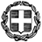 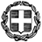 Συν. 1. Αφίσα δράσης2. Κατάσταση μαθητώνΑ/ΑΣχολική μονάδαΔιεύθυνση ΕκπαίδευσηςΤάξη/ΤμήμαΟνοματεπώνυμο/α Υπεύθυνου/ων Εκπαιδευτικού/ώνΑριθμός μαθητών18ο Γυμνάσιο ΘεσσαλονίκηςΔΔΕ Ανατ. Θεσ/κηςΓΔεληνάσιου Κυριακή, Μαρινάκης Νικόλαος10023ο Γυμνάσιο ΧαριλάουΔΔΕ Ανατ. Θεσ/κηςΓ Νικολαΐδης Νικόλαος, Βελισκιώτη Σταματία10031ο Γυμνάσιο ΤούμπαςΔΔΕ Ανατ. Θεσ/κηςΑ ΤΑΞΗΝΑΣΤΟΥΛΑΣ ΔΗΜΗΤΡΙΟΣ, ΣΑΒΒΟΥΛΙΔΟΥ ΞΑΝΘΙΠΠΗ2041ο Γυμνάσιο ΘέρμηςΔΔΕ Ανατ. Θεσ/κηςΒ- (Β1-Β6)ΠΑΠΑΔΟΠΟΥΛΟΥ ΖΗΝΟΒΙΑ, ΚΥΡΙΤΣΗΣ ΓΕΩΡΓΙΟΣ1252ο ΓΕΛ Θέρμης "Γιώργος Ιωάννου"ΔΔΕ Ανατ. Θεσ/κηςΑ1ΛΕΩΝΗ ΕΛΕΝΗ,ΤΣΙΟΝΚΗΣ ΑΘΑΝΑΣΙΟΣ1561ο ΕΕΕΕΚ ΘέρμηςΔΔΕ Ανατ. Θεσ/κηςΣτ΄Ειρήνη Σοϊλεμέζη, Βασιλείου Κωνσταντίνος0876ο Γυμνάσιο ΚαλαμαριάςΔΔΕ Ανατ. Θεσ/κηςΒ3Τσανανά  Ευγενία,   Συμεωνίδη Ειρήνη                                              2582ο Γυμνάσιο ΤούμπαςΔΔΕ Ανατ. Θεσ/κηςΓ2Γυλού Μελαχροινή, Σακελλαριάδη Ευγενία, Κωνσταντοπούλου Ελισάβετ189ΓΕΛ ΧορτιάτηΔΔΕ Ανατ. Θεσ/κηςΑ3ΤΣΑΚΙΡΗΣ ΕΥΣΤΡΑΤΙΟΣ, ΜΑΓΓΑΝΑ ΜΑΡΙΑ151031ο Γυμνάσιο ΘεσσαλονίκηςΔΔΕ Ανατ. Θεσ/κηςΟΜΑΔΑ ΠΕΡΒΑΛΛΟΝΤΙΚΗΣ ΕΚΠ/ΣΗΣΚΑΡΑΤΣΑΛΗΣ ΕΜΜΑΝΟΥΗΛ, ΜΠΕΛΛΟΥ ΕΛΕΝΗ ,  ΡΕΚΚΑ ΣΟΥΛΤΑΝΑ26114ο ΓΕΛ ΘεσσαλονίκηςΔΔΕ Ανατ. Θεσ/κηςΒΛαζάρου Παυλίδου Ελένη, Κωτούλα Άννα2812Αριστοτέλειο ΚολλέγιοΔΔΕ Ανατ. Θεσ/κηςΑ1,Α2,Α3Αλεξία Χατζησπύρογλου, Βασιλική Καναράκη851311ο Γυμνάσιο ΘεσσαλονίκηςΔΔΕ Ανατ. Θεσ/κηςΓ2, Α1, Α3Σταυρή Γαρυφαλλιά, Θάνου Δέσποινα1214Πειραματικό Σχολείο Πανεπιστημίου ΘεσσαλονίκηςΔΔΕ Ανατ. Θεσ/κηςΓ2 ΓυμνασίουΚΩΝΣΤΑΝΤΙΝΟΣ ΦΡΑΓΚΑΤΖΗΣ, ΕΛΕΝΗ ΡΩΣΣΙΟΥ, ΚΥΡΙΑΚΟΥΛΑ ΜΑΛΙΑΡΑ26154ο Γυμνάσιο ΤούμπαςΔΔΕ Ανατ. Θεσ/κηςΑ2ΓΕΩΡΓΙΟΥ ΜΑΡΙΑ, ΠΑΥΛΟΥ ΠΟΛΥΞΕΝΗ, ΣΛΑΒΟΥΔΗ ΒΑΣΙΛΙΚΗ171627ο ΓΕΛ ΘεσσαλονίκηςΔΔΕ Ανατ. Θεσ/κηςΒ3Χαρίση Γεωργία, Κρομμύδας Αθανάσιος27174ο Γυμνάσιο ΚαλαμαριάςΔΔΕ Ανατ. Θεσ/κηςΒ2, Β4Κουπουεριάδου Ελισάβετ, Κελιαφάνου Κατερίνα47189ο Γυμνάσιο ΚαλαμαριάςΔΔΕ Ανατ. Θεσ/κηςΜεικτή Ομάδα περιβαλλοντικής εφημερίδαςΒασιλειάδου Κυριακή, Γκανίδου Δέσποινα, Τσεχελίδου Παναγιώτα, Καλογιαννίδου Δέσποινα, Μπουλάκη Ειρήνη37199ο Γυμνάσιο ΚαλαμαριάςΔΔΕ Ανατ. Θεσ/κηςΑ, Β, ΓΜΑΡΙΑ ΘΕΜΕΛΗ, Σουσάνα Ξιούφη , Μαριάνθη Παπαδοπούλου20201ο Γυμνάσιο ΚαλαμαριάςΔΔΕ Ανατ. Θεσ/κηςB2Βαλσάμη  Θεοδώρα, Δουβαντζή  Ευαγγελία, Λαμπριανίδου Λεονάρδα22Α/ΑΚέντρα Εκπαίδευσης για το Περιβάλλον και την Αειφορία (ΚΕΠΕΑ) Διευθύνσεις Δευτεροβάθμιας Εκπαίδευσης (ΔΔΕ)Διευθύνσεις Πρωτοβάθμιας Εκπαίδευσης (ΔΠΕ)1ΚΕΠΕΑ Ανατολικού ΟλύμπουΔΔΕ Ανατολικής ΘεσσαλονίκηςΔΠΕ Α Αθήνας2ΚΕΠΕΑ Βελβεντού-ΣιάτισταςΔΔΕ ΑργολίδαςΔΠΕ Ανατολικής Αττικής3ΚΕΠΕΑ Ελευθερίου Κορδελιού & ΒερτίσκουΔΔΕ ΑχαΐαςΔΠΕ Ανατολικής Θεσσαλονίκης4ΚΕΠΕΑ ΘέρμηςΔΔΕ ΔράμαςΔΠΕ Αργολίδας5ΚΕΠΕΑ ΚαλαμάταςΔΔΕ Δυτικής ΑττικήςΔΠΕ Αρκαδίας6ΚΕΠΕΑ ΚαστοριάςΔΔΕ ΗμαθίαςΔΠΕ Αχαΐας 7ΚΕΠΕΑ ΚιλκίςΔΔΕ ΙωαννίνωνΔΠΕ Γ Αθήνας8ΚΕΠΕΑ Μαρώνειας ΔΔΕ ΚορινθίαςΔΠΕ Δυτικής Αττικής9ΚΕΠΕΑ Μεσολογγίου ΔΔΕ ΚυκλάδωνΔΠΕ Δυτικής Θεσσαλονίκης10ΚΕΠΕΑ ΝάουσαςΔΔΕ ΠειραιάΔΠΕ Ηλείας11ΚΕΠΕΑ ΠοροΐωνΔΔΕ ΡεθύμνουΔΠΕ Κοζάνης12ΔΔΕ ΧανίωνΔΠΕ Κορινθίας13ΔΠΕ Μαγνησίας 14ΔΠΕ Πειραιά15ΔΠΕ Πιερίας16ΔΠΕ Σάμου